Заявка для подання заявок щодо участі упрограмі підтримки жіночих ініціатив 
в рамках програми «Просування участі жінок та ЛГБТК+ спільнот у політичному та громадському житті в Україні»за підтримки Уряду Великої Британії через Міністерство закордонних справ, у справах співдружності та розвитку (FCDO)Назва проєкту: ________________________________________________________________________(назва проєкту має бути лаконічною, не більше 8 слів) I. КОНТАКТНА ІНФОРМАЦІЯБудь ласка, зазначте контактні дані всіх членкинь робочої групи. У Програмі немає вимоги щодо кількості членкинь ініціативи - за необхідності, проставе прочерки в пустих рядках або додайте додаткові рядки.У Програмі немає вимоги щодо кількості Будь ласка, проставе прочерки в пустих рядкахЗа необхідності, додайте додаткові рядки. II. РЕЗЮМЕ ПРОЄКТУ (ІНІЦІАТИВИ)Резюме проєкту (ініціативи) має включати короткий опис проблеми, заходів проєкту, як вони цю проблему вирішують та очікувані результати (вплив) проєкту  (до 100 слів)III. СИТУАЦІЯОпишіть ситуацію (проблему), на яку Ви хочете вплинути даним проєктом. Коли склалась ця ситуація? Чи були спроби її вирішення? (до 200 слів)IV.ЦІЛЬОВА АУДИТОРІЯ ПРОЕКТУОпишіть, будь ласка, на кого впливає ситуація (для кого це є проблемою)? Опишіть цю групу/групи, в тому числі кількісно, за можливості. Опишіть інші зацікавлені сторони. (до 100 слів)V. РЕАГУВАННЯ НА СИТУАЦІЮОпишіть пропонований вихід із зазначеної ситуації. Як ви плануєте працювати із зацікавленими сторонами? (до 150 слів)VI. МЕТА та ЗАВДАННЯ Яка мета пропонованої ініціативи? Які завдання ви перед собою ставите? Як ви плануєте працювати із зацікавленими сторонами? (до 1500 слів)VII. РЕЗУЛЬТАТИЯких результатів Ви плануєте досягти завдяки підтримці вашої ініціативи до кінця дії проєкту (кількісні та якісні)? Як ви оціните ефективність досягнення результатів? Скільки людей (з розбивкою за статтю тощо) орієнтовно буде охоплено проектними заходами? (до 300 слів)IX. ПЛАН РЕАЛІЗАЦІЇ ПРОЄКТУБудь ласка, зазначте яку діяльність (які активності) ви плануєте здійснювати в рамках ініціативи для досягнення зазначених мети та завдань. Детально пропишіть опис кожної актиності. В які терміни ви плануєте здійснити кожну активність? Якими є очікувані результати від кожної активності? За якими показниками (кількісними та якісними індикаторами) ви зрозумієте що ця активність була успішною?X. СТАЛІСТЬ ПРОЄКТУЯким чином ви забезпечите сталість проєкту після його завершення? Тобто, яким чином ви забезпечите збереження та підтримку результатів проєкту? Наприклад, ви можете продовжити діяльність після завершення проєкту. Опишіть заплановану діяльність, часові рамки, які ресурси ви плануєте залучити.  Яких результатів ви плануєте досягти в перспективі після завершення проєкту?XII. ФІНАНСУВАННЯ ПРОЄКТУ1. Скільки коштів ви очікуєте від  _____  для реалізації запропонованої діяльності?2. Детально розпишіть у гривнях  розрахунки та обґрунтуйте кожну статтю бюджету проєкту, відповідно до поданого НИЖЧЕ формату. 3. Чи передбачене у вашому проекті придбання обладнання, техніки, матеріалів або надання іншої матеріально-технічної допомоги? ТАК / НІ (необхідне підкреслити)Якщо так, будь ласка, розпишіть необхідність придбання обладнання/техніки/матеріалів для реалізації проєкту. Якщо так, будь ласка, зазначте, кому таке обладнання буде передано на баланс (назва та тип організації, чи вже досягнута домовленість про таку передачу)XII. РОЗПОДІЛ РОЛЕЙ ТА ВІДПОВІДАЛЬНОСТІ В ПРОЄКТІБудь ласка, пропишіть ролі та сфери відповідальності учасниць проєкту. Зверніть увагу, що одна людина може виконувати декілька завдань в проекті.За необхідності додайте додаткові рядкиХIV. ПЛАН З ПРОСУВАННЯ ТА КОМУНІКАЦІЇ АКТИВНОСТЕЙ ТА РЕЗУЛЬТАТІВ ПРОЄКТУБудь ласка, опишіть, де саме та яким чином ви плануєте розповідати про цілі проєкту, залучати учасниць та учасників до проєкту та повідомляти про результати та досягнення проєкту. Додайте гіперпосилання, якщо є.Дата подання заявки на конкурс:*  *  *Дякуємо за ваш інтерес та заповнення заявки! Будь ласка, надішліть заповнену форму до ____ на електронну адресу_____. Кінцевий термін подачі заявки - ДАТА Результати конкурсу буде повідомлено до ДАТА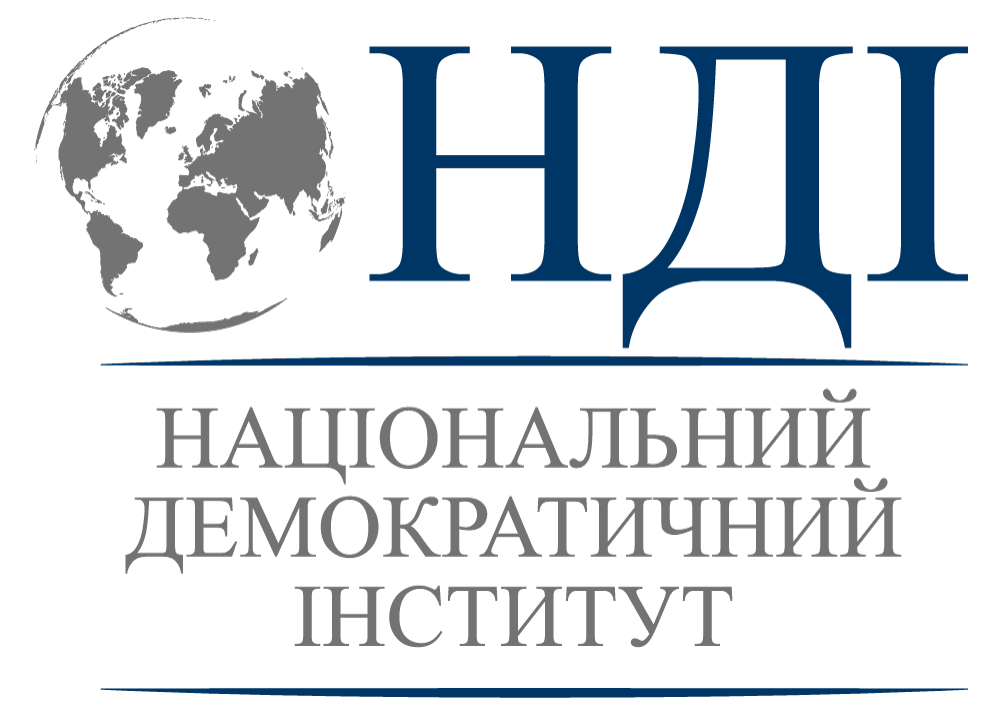 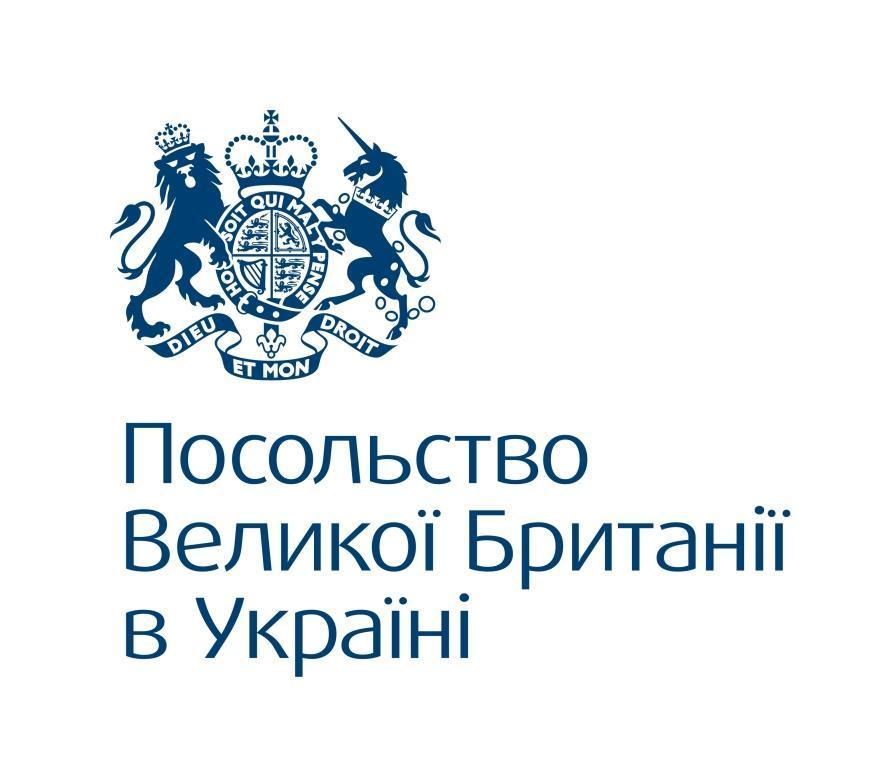 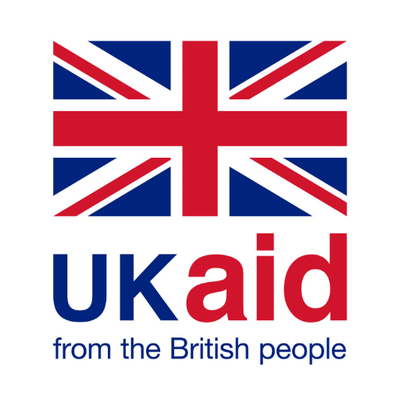 Назва місцевої організації - Партнера НДІ, що надає підтримку Повне ПІБПосадаТелефон та emailЧи є діючою депутаткою, кандидаткою в депутатки або  депутаткою попередніх скликань (Так/Ні). Якщо так, зазначте ради, до яких балотувались/були обрані, та в які рокиКерівниця проєкту (заявниця)Заступниця керівниціЧленкиня робочої групи проєкту Членкиня робочої групи проєкту Членкиня робочої групи проєкту Членкиня робочої групи проєкту Членкиня робочої групи проєкту Членкиня робочої групи проєкту Членкиня робочої групи проєкту Вид діяльності Термін Очікувані результатиКількісні та якісні індикатори успішностіСтаття витратКалькуляція (кількість х вартість)СумаОчікуване фінансування від проєкту НДІФінансування з інших джерел (вказати джерело)1. Залучені консультант(к)и, експерт(к)иВсього за ст. 12. Прямі витрати (наприклад, оренда приміщення, кава-брейк)Всього за ст.23. Друк, тиражуванняВсього за ст.34. Поїздки, відрядження, оренда транспортуВсього за ст. 45. Адміністративні витрати Витрати на зв'язок Канцтовари Всього по ст.5.6. Інші витрати Всього по ст. 6.Загальний бюджетРоль / посада в проекті Ім’я та прізвище членкині проєктуДетальний опис обов’язків в проектіКерівниця проєктуВідповідальна за комунікаціїВідповідальна за звітуванняВідповідальна за...Етап реалізації проєкту (залучення учасників/ць, повідомлення про заходи, результати проєкту тощо)Канал комунікації (зустрічі з жителями громадами, анонс у соціальних мережах, через групи у Viber  тощо)Період розповсюд-ження інформаціїОрієнтовна кількість осіб, які отримають інформацію (охоплення)Які підтверджуючі документи ви зможете надати (фото/відео/посилання у Фейсбук/на сайті тощо)